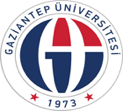                                                               T.C.
                                              GAZİANTEP ÜNİVERSİTESİSAVUNMAYA DAVET YAZISISayın:  …………………………Rektörlük / Genel Sekreterlik / Dekanlık/ Müdürlük Makamının ………. tarih ve ……….. sayılı yazısıyla …………(soruşturma konusu açık ve ayrıntılı  bir şekilde yazılacak)  iddiaları ile ilgili olarak hakkınızda 2547 sayılı Yasanın 53. maddesine göre açılan disiplin soruşturmasında, soruşturmacı olarak görevlendirilmiş bulunmaktayım.Tarafınıza yöneltilen iddialarla ilgili ifadenizi vermek ve varsa delillerinizi sunmak üzere,…………..tarihinde …....saat…..’da ……….odasında hazır bulunmanızı veya aynı tarihe kadar yazılı ifadenizi tarafıma iletmenizi, belirtilen gün ve saatte gelmemeniz ve gelmemeniz ile ilgili geçerli bir mazeret sunmadığınız veya yazılı ifadenizi vermediğiniz takdirde savunma hakkından vazgeçmiş sayılacağınız ve mevcut delil durumuna göre hakkınızda karar verileceği hususunu bilgilerinize rica ederim.									……………………									Soruşturmacı